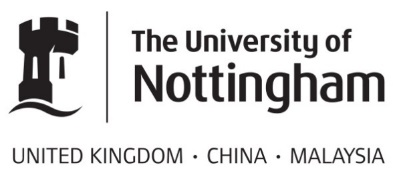 Educational Enhancement and Assurance Review 2016/17Research Degree Programmes Evaluation DocumentSchool/ Faculty:                                                                            	1.	Please give information here in regards to supervision within the School – what training and support do supervisors receive, and are they able to give feedback.2.	Please give information on continuing professional development in place for staff members who are supervising research students. 3.	How does the School keep record of supervision – are these records available for students and supervisors to view?4.	Please include information here about the ways in which delivery of the course has kept pace with developments in research – new degree programmes, inter-disciplinary research5.	How does the School ensure students are prepared for their thesis submission and viva?6.	Please give information here about the School’s training programme – what support do the students receive from supervisors, how are the courses developed, what is the School strategy to develop new courses.7.	The school has been provided with data on student progression and achievement.  Does this data provide assurance of academic standards and the support being offered to students to meet those standards by means of demonstrating high completion/progression rates? 8.	The Review Panel is interested in whether the content and delivery of the course meets student expectations as expressed in the PRES and other forms of student feedback.Each report should indicate any changes to the course or its delivery that have been or will be implemented in order to be able to respond (more) positively to each of the above points.Indicative word limit: 200Indicative word limit: 200Indicative word limit: 500Indicative word limit: 300Indicative word limit: 250Indicative word limit: 250Indicative word limit: 250Indicative word limit: 1000